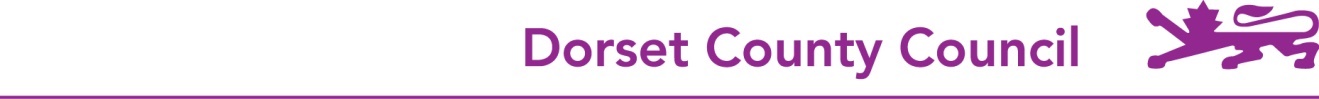 Spring term 2019 (01/01/19 - 31/03/19): Free Early Education Funding Two year old parental agreement formFor eligible two year olds (born between 01/01/16 – 31/12/16) 1. Child’s details2. Eligibility for 2 year old fundingFunding cannot be claimed without the childcare provider receiving evidence of eligibility from the parent. For details go to dorsetforyou.gov.uk/twoyearolds  3. Setting and attendance detailsPlease discuss spring term 2019 funding options with the setting before completing this section. Details of the funding options can be found on dorsetnexus.org.uk/Page/9068  4. Terms and conditions (parent/carer)I, the parent/carer understand:a maximum of 10 hours may be taken in any one day, in 1/4 hour (0.25) blocks, and a maximum of 15 hours per week. A maximum of 2 providers can be used in one day.hours may only be taken between 6am and 8pm.providers may set the times and weeks this term during which they deliver the completely free offer. These should be clearly explained to parents and will be subject to the provider’s availability.I am responsible for ensuring that my child uses the funded hours applied for on a regular weekly basis and understand that if my child does not attend on a regular basis then the funding may be withdrawn.I will notify the provider of my child’s absence and the reason will be recorded in the register. For holidays (maximum 2 x your weekly claimed hours) funding will not be withdrawn. However for longer holidays funding will be reclaimed.I have received a copy of the Privacy Notice.optional additional services such as meals/snacks/drinks, trips and extra activities such as music/dance etc. are not covered by the free Early Education Funding and the provider can make additional charges, it is my responsibility to ask whether charges apply before using any additional services. A separate agreement and clear pricing structure will cover these optional additional services.where a Parental Agreement is amended or broken during a term, for reasons outside of those shown below, the funding will remain with the provider for a period of up to four funded weeks;family moved out of the settings areasibling moved or started school	 parent/carer changed, gained or lost employment	child has long term illness or condition and a professional advises another setting is more suited to their needssafety or quality concerns for which a formal complaint has been made to Ofsted and substantiated.5. Terms and conditions (childcare provider)I, the childcare provider will:provide the allocated hours free of charge with no additional costs, other than optional additional services which I have explained and agreed with you. A separate agreement and clear pricing structure covers the optional additional services.will continue to meet the criteria set out in the Local Provider Agreement for free early education places.I understand that funding to cover a notice period can only be retained if I have a signed Parental Agreement that covers the period being claimed for.give you a copy of our privacy notice.6. DeclarationThis agreement is between the parent and the provider as detailed below.  By signing the agreement both parties confirm that they have read, understood and agree to the terms and conditions as outlined in sections 4 and 5 above.Child’s legal surname:Child’s legal first and middle names:Child’s legal first and middle names:Child’s legal first and middle names:Name by which child is known (if different):Male/Female:Male/Female:Male/Female:Date of birth:Postcode:Postcode:Postcode:Address:Ethnic background:Ethnic background:Ethnic background:Ethnic background:Ethnic background:Ethnic background:Ethnic background:Ethnic background:Ethnic background:White BritishWhite BritishWhite IrishWhite IrishWhite Eastern EuropeanWhite Eastern EuropeanWhite Western EuropeanWhite Western EuropeanAsian British IndianAsian British IndianAsian British PakistaniAsian British PakistaniAsian British BangladeshiAsian British BangladeshiBlack or Black British CaribbeanBlack or Black British CaribbeanBlack or Black British AfricanBlack or Black British AfricanWhite and Black CaribbeanWhite and Black CaribbeanWhite and Black AfricanWhite and Black AfricanWhite and AsianWhite and AsianChineseChineseAny other Black backgroundAny other Black backgroundAny other Asian backgroundAny other Asian backgroundAny other White backgroundAny other White backgroundAny other mixed backgroundAny other mixed backgroundPrefer not to sayPrefer not to sayGolden Ticket Number:OR Eligibility Checker Reference Number:(12 digits starting with 101)Setting nameA. Number of funded hours per weekB. Number of weeks funding claim for this termTotal funded hours (A X B)Poppets Pre School Ltd11Parent / carer with legal responsibilityParent / carer with legal responsibilityChildcare providerChildcare providerSigned:Signed:Print Name:Print Name:Lynn NewmanDate:Date:November 2018Sign up to the parent e-newsletter from Dorset County Council’s Family Information ServiceOur parent e-newsletter provides information for parents/carers, including schools, childcare and local services and activities. Sign up online dorsetforyou.gov.uk/parent-newsletter Please ask your childcare provider for a leaflet or information about Dorset's Family Information Service